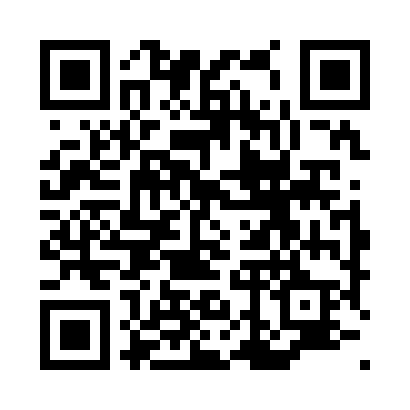 Prayer times for Formosa, PortugalMon 1 Apr 2024 - Tue 30 Apr 2024High Latitude Method: Angle Based RulePrayer Calculation Method: Muslim World LeagueAsar Calculation Method: HanafiPrayer times provided by https://www.salahtimes.comDateDayFajrSunriseDhuhrAsrMaghribIsha1Mon5:467:171:376:077:579:232Tue5:447:161:376:077:589:253Wed5:427:141:366:087:599:264Thu5:407:121:366:098:009:275Fri5:387:111:366:098:019:286Sat5:377:091:356:108:029:297Sun5:357:081:356:118:039:318Mon5:337:061:356:118:049:329Tue5:317:051:356:128:059:3310Wed5:297:031:346:128:069:3411Thu5:287:021:346:138:079:3512Fri5:267:001:346:148:089:3713Sat5:246:591:346:148:099:3814Sun5:226:571:336:158:109:3915Mon5:216:561:336:158:119:4116Tue5:196:541:336:168:129:4217Wed5:176:531:336:168:139:4318Thu5:156:521:326:178:149:4419Fri5:136:501:326:188:159:4620Sat5:126:491:326:188:169:4721Sun5:106:471:326:198:179:4822Mon5:086:461:326:198:189:5023Tue5:066:451:316:208:199:5124Wed5:056:431:316:208:209:5225Thu5:036:421:316:218:219:5426Fri5:016:411:316:228:229:5527Sat5:006:391:316:228:239:5628Sun4:586:381:316:238:249:5829Mon4:566:371:306:238:259:5930Tue4:546:361:306:248:2510:00